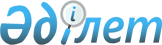 "Екібастұз қаласы әкімдігінің халықты жұмыспен қамту және әлеуметтік мәселелер бөлімі" мемлекеттік мекемесімен көрсетілетін мемлекеттік қызметтердің регламенттерін бекіту туралы
					
			Күшін жойған
			
			
		
					Павлодар облысы Екібастұз қалалық әкімдігінің 2012 жылғы 27 тамыздағы N 970/8 қаулысы. Павлодар облысының Әділет департаментінде 2012 жылғы 28 қыркүйекте N 3230 тіркелді. Күші жойылды - Павлодар облысы Екібастұз қалалық әкімдігінің 2013 жылғы 19 маусымдағы N 555/6 қаулысымен      Ескерту. Күші жойылды - Павлодар облысы Екібастұз қалалық әкімдігінің 19.06.2013 N 555/6 қаулысымен.

      Қазақстан Республикасының 2000 жылғы 27 қарашадағы "Әкімшілік ресімдер туралы" Заңының 9-1 бабына, Қазақстан Республикасының 2001 жылғы 23 қаңтардағы "Қазақстан Республикасындағы жергілікті мемлекеттік басқару және өзін-өзі басқару туралы" Заңы 31-бабының 2-тармағына, Қазақстан Республикасы Үкіметінің 2010 жылғы 20 шілдедегі "Жеке және заңды тұлғаларға көрсетілетін мемлекеттік қызметтердің тізілімін бекіту туралы" N 745 қаулысына сәйкес, Екібастұз қаласының әкімдігі ҚАУЛЫ ЕТЕДІ:



      1. Қоса беріліп отырған: 

      1) "Жұмыссыз азаматтарды тіркеу және есепке қою" мемлекеттік қызмет регламенті;

      2) "Мемлекеттік атаулы әлеуметтік көмек тағайындау" мемлекеттік қызмет регламенті;

      3) "Қозғалуға қиындығы бар бірінші топтағы мүгедектерге жеке көмекшінің және есту бойынша мүгедектерге қолмен көрсететін тіл маманының қызметтерін ұсыну үшін мүгедектерге құжаттарды ресімдеу" мемлекеттік қызмет регламенті;

      4) "Мүгедектерге кресло-арбаларды беру үшін оларға құжаттарды ресімдеу" мемлекеттік қызмет регламенті;

      5) "Мүгедектерді санаторлы-курорттық емдеумен қамтамасыз ету үшін оларға құжаттарды ресімдеу" мемлекеттік қызмет регламенті;

      6) "Үйде оқитын және тәрбиеленетін мүгедек балаларды материалдық қамтамасыз ету үшін құжаттарды ресімдеу" мемлекеттік қызмет регламенті;

      7) "Жергілікті өкілетті органдардың шешімдері бойынша мұқтаж азаматтардың жекелеген санаттарына әлеуметтік көмек тағайындау және төлеу" мемлекеттік қызмет регламенті бекітілсін.



      2. Осы қаулының орындалуын бақылау Екібастұз қаласы әкімінің орынбасары А.Қ. Мардановаға жүктелсін.



      3. Осы қаулы алғаш рет ресми жарияланғаннан кейін он күнтізбелік күн өткен соң қолданысқа енгізіледі.      Екібастұз қаласының

      әкімі                                      А. Вербняк

Екібастұз қаласы әкімдігінің  

2012 жылғы 27 тамыздағы N 970/8

қаулысымен бекітілді      "

 Жұмыссыз азаматтарды тіркеу және есепке қою"

мемлекеттік қызмет регламенті 1. Жалпы ережелер

      1. Мемлекеттік қызметтің атауы: "Жұмыссыздарды тіркеу және есепке қою" (бұдан әрі – мемлекеттік қызмет).



      2. Көрсетiлетiн мемлекеттiк қызметтiң нысаны: автоматтандырылмаған.



      3. Мемлекеттік қызмет Қазақстан Республикасының 2011 жылғы 7 сәуірдегі N 394 қаулысымен бекітілген "Жұмыссыз азаматтарды тіркеу және есепке қою" стандарты негізінде жүзеге асырылады (бұдан әрі – Стандарт).



      4. Мемлекеттік қызмет: "Екібастұз қаласы әкімдігінің халықты жұмыспен қамту және әлеуметтік мәселелер бөлімі" мемлекеттік мекемесімен (бұдан әрі – бөлім) ұсынылады.



      Мемлекеттiк қызмет көрсету орны: 141200, Павлодар облысы, Екібастұз қаласы, Мәшһүр Жүсіп көшесі, 87 "а", телефоны (8(7187)77-01-35), жұмыс уақыты сағат 9.00-ден 18.30-ге дейiн, 13.00-ден 14.30-ге дейiн түскi үзiлiспен, демалыс күндерi – сенбi, жексенбi; сайты: enbek-ekibastuz.skom.kz.



      5. Мемлекеттiк қызмет көрсету нәтижесi электронды түрде жұмыссыз ретiнде тiркеу және есепке қою не қызмет көрсетуден бас тарту туралы дәлелдi жауап (стандарттың 2 косымшасындағы үлгiге сәйкес) болып табылады.



      6. Мемлекеттік қызмет жеке тұлғаларға: Қазақстан Республикасының азаматтарына, оралмандарға, босқындарға, шетелдіктерге, Қазақстан Республикасында тұрақты тұратын азаматтығы жоқ адамдарға (бұдан әрі – тұтынушы) көрсетіледі.



      7. Мемлекеттiк қызмет көрсету мерзiмi: тұтынушы қажеттi құжаттарды тапсырған сәттен бастап 10 күнтiзбелiк күнiнен кешiктiрiлмейдi.



      Тұтынушы өтiнiш берген күнi сол жерде көрсетiлетiн мемлекеттiк қызметтi алуға дейiн күтудiң шектi ең көп уақыты бiр өтiнiш берушiге қызмет көрсетуге 15 минуттан есептегенде кезектегi адамдардың санына байланысты болады.



      Тұтынушы өтiнiш берген күнi сол жерде көрсетiлетiн мемлекеттiк қызметтi алушыға қызмет көрсетудiң рұқсат берiлген ең көп уақыты - 15 минуттан аспайды.



      8. Мемлекеттік қызмет тегін көрсетіледі. 

2. Мемлекеттiк қызмет көрсету

үдерісінде iс-әрекет тәртiбiн сипаттау

       9. Осы мемлекеттік қызметті алу үшін тізбесін ұсыну тұтынушы стандарттың 11-тармағында көрсетілген құжаттарды тапсыру қажет.



      Уәкілетті органда қажетті құжаттардың барлығы тапсырылғаннан кейін уәкілетті органның жұмыссызды тіркеуді және есепке алуды жүзеге асыратын қызметкері тұтынушының деректерін дербес есепке алу карточкасына (компьютерлік дерекқорға) енгізеді.



      Тұтынушыға тіркелген және тұтынушының мемлекеттік қызметті алған күні, құжаттарды қабылдаған адамның тегі мен аты-жөні көрсетілген талон беріледі.



      10. Бөлім мемлекеттік қызметті көрсетуден стандарттың 16 тармағында көрсетілген жағдайда бас тартуы мүмкін.



      11. Ақпараттық қауiпсiздiкке қойылатын талаптар: тұтынушы құжаттарының қорғалуы және ақпараттың құпия сақталуы қамтамасыз етiледi.



      12. Мемлекеттiк қызмет көрсету үдерiсiне қатысатын құрылымдық - функционалдық бiрлiктер (бұдан әрi - ҚФБ) бөлiмге өтiнiш бiлдiрген кезде:

      1) жұмыспен қамту секторының бас және жетекші мамандары;

      2) жұмыс iздеп жүрген адамды, жұмыссыздар санатына қоятын комиссия.



      13. Осы регламенттiң 1-қосымшасында ҚФБ iс-әрекетiнiң ретi көрсетiлген.



      14. Осы регламенттiң 2-қосымшасында ҚФБ iс-әрекеттердiң өзара байланысты көрсетiлген сызба келтiрiлген.



      Құжаттар салыстырып тексеру үшін көшірмелерде және түпнұсқаларда ұсынылады, кейін құжаттардың түпнұсқасы тұтынушыға қайтарылады. 

3. Мемлекеттiк қызмет көрсететiн

лауазымды тұлғалардың жауапкершiлiгi

      15. Мемлекеттiк қызмет көрсетудiң тәртiбiн бұзғаны үшiн лауазымды тұлғаларға Қазақстан Республикасының Заңдарымен белгiленген жауапкершiлiк жүктеледi." 

Жұмыссыз азаматтарды тiркеу  

және есепке қою"         

мемлекеттiк қызмет регламентiне

1-қосымша             

Кесте. ҚФБ iс-әрекеттерiнiң сипаттамасы" 

Жұмыссыз азаматтарды тiркеу  

және есепке қою"         

мемлекеттiк қызмет регламентiне

2-қосымша             

Бөлімге өтінген жағдайда мемлекеттік

қызметті көрсету сызбанұсқасы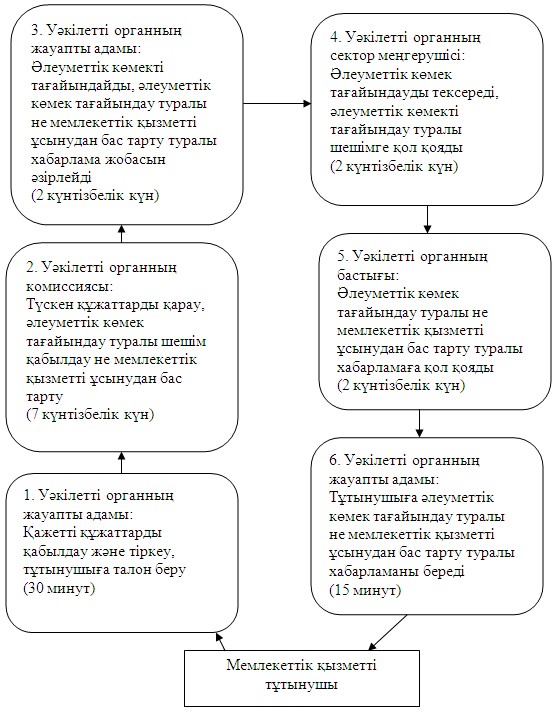 

Екібастұз қаласы әкімдігінің  

2012 жылғы 27 тамыздағы N 970/8

қаулысымен бекітілді      "

 Мемлекеттiк атаулы әлеуметтiк көмек

тағайындау" мемлекеттік қызмет регламенті 

1. Жалпы ережелер

      1. Мемлекеттiк қызметтiң атауы: "Мемлекеттiк атаулы әлеуметтiк көмек тағайындау" (бұдан әрi – мемлекеттік қызмет).



      2. Мемлекеттiк қызмет көрсетудiң нысаны: автоматтандырылмаған.



      3. Мемлекеттiк қызмет Қазақстан Республикасы Үкiметiнiң 2011 жылғы 7 сәуiрдегi N 394 қаулысымен бекiтiлген "Мемлекеттiк атаулы әлеуметтiк көмек тағайындау" мемлекеттiк қызмет көрсету стандарты (бұдан әрi - Стандарт) негiзiнде көрсетiледi.



      4. Мемлекеттiк қызмет:

      1) "Екібастұз қаласы әкімдігінің халықты жұмыспен қамту және әлеуметтік мәселелер бөлімі" мемлекеттiк мекемесiне (бұдан әрi – бөлiм) жүгiнген кезде көрсетiледi.

      Мемлекеттiк қызмет көрсетiлетiн орын келесi мекенжайда орналасқан:

      141200, Павлодар облысы, Екібастұз қаласы, Мәшһүр Жүсіп көшесі, 87 "а", телефоны (8(7187)77-01-35), жұмыс уақыты сағат 9.00-ден 18.30-ге дейiн, 13.00-ден 14.30-ге дейiн түскi үзiлiспен, демалыс күндерi – сенбi, жексенбi; сайты: enbek-ekibastuz.skom.kz.

      2) осы регламенттiң 3-қосымшасына сәйкес тұрғылықты жері бойынша кенті, ауыл және ауылдық округ әкiміне жүгiнген кезде көрсетiледi.



      5. Мемлекеттiк қызметтi көрсету нәтижесі тұтынушыға мемлекеттiк атаулы әлеуметтiк көмектi тағайындау туралы хабарлама, не мемлекеттік қызметті көрсетуден бас тарту туралы қағаз тасымалдағыштан жауап болып табылады.



      6. Мемлекеттік қызмет жеке тұлғаларға: жан басына шаққандағы орташа табысы кедейлік шегінен аспайтын Қазақстан Республикасының азаматтарына, оралмандарға, босқындарға, Қазақстан Республикасында тұрақты тұратын шетелдіктерге және азаматтығы жоқ адамдарға (бұдан әрі – тұтынушыларға) көрсетіледі.



      7. Тұтынушы қажеттi құжаттарды тапсырғаннан кейiн мемлекеттiк қызмет көрсету мерзiмдерi:



      бөлiмге жүгiнген кезде – жеті күнтiзбелiк күн iшiнде;



      тұрғылықты орны бойынша кенті, ауыл және ауылдық округ әкiмiне – жиырма екі күнтiзбелiк күннен кешіктірмей.



      Тұтынушы өтiнiш берген күнi сол жерде көрсетiлетiн мемлекеттiк қызметтi алуға дейiн күтудiң шекті ең көп уақыты бір өтініш берушіге қызмет көрсетуге 15 минуттан есептегенде кезекті адамдар санына байланысты болады.



      Тұтынушы көрсетуге өтiнiш берген күнi сол көрсетілетін мемлекеттiк қызметті көрсету уақыты - 15 минуттан аспайды.



      8. Мемлекеттік қызмет тегін көрсетіледі. 

2. Мемлекеттiк қызмет көрсету

үдерісінде iс-әрекет тәртiбiн сипаттау

      9. Осы мемлекеттiк қызметтi алу үшін тұтынушы стандарттың 11-тармағында көрсетілген құжаттар тізбесін тапсыру қажет.



      Атаулы әлеуметтік көмек алу құқығы тоқсан сайын табыс туралы құжаттарды берумен расталып отырады.



      Мемлекеттiк қызметтi көрсету тәртiбi: барлық қажеттi құжаттарды тапсырғаннан кейiн тұтынушыға тiркелеген және мемлекеттiк қызметтi алу уақыты, және құжаттарды қабылдаған жауапты тұлғанының тегi, аты-жөнi көрсетiлген талон берiледi.



      10. Мемлекеттiк қызметтi көрсетуден стандарттың 16-тармағында көрсетiлген жағдайда бас тартады.



      11. Бөлімімен мемлекеттiк қызметтi көрсету барысына қатысатын құрылымдық-функционалдық бiрлiктер (одан әрi - ҚФБ):

      1) мемлекеттік атаулы әлеуметтік көмек тағайындау және төлеу бойынша бас маман;

      2) бөлiм бастығы.



      12. Кенті, ауыл және ауылдық округ әкiмiне өтiнген кезде мемлекеттiк қызметтi көрсету барысына қатысатын құрылымдық-функционалдық бiрлiктер (одан әрi - ҚФБ):

      1) кенті, ауыл және ауылдық округ әкiмi аппаратының маманы (бұдан әрі - ауылдық округ әкiмi аппаратының маманы);

      2) кенті, ауыл және ауылдық округ әкiмi (бұдан әрі - ауыл әкiмi);

      3) мемлекеттік атаулы әлеуметтік көмек тағайындау және төлеу бойынша бас маман;

      4) бөлiм бастығы.



      13. Әр іс-әрекетті орындау мерзімін көрсете отырып, әр ҚФБ-ның қарапайым iс-әрекетi бірізділігінің мәтіндік кестелік сипаттамасы (тәртiбiнiң, мiндетiнiң, мәмiлелерiнiң) осы регламенттiң 1 қосымшасында көрсетiлген.



      14. ҚФБ-ның және iс-әрекеттердiң тiзбектiлiгiнiң өзара әрекеттерiнiң сызба нұсқасы осы регламенттiң 2 қосымшасында көрсетiлген. 

3. Мемлекеттiк қызмет көрсететiн

лауазымды тұлғалардың жауапкершiлiгi

      15. Мемлекеттiк қызмет көрсетудiң тәртiбiн бұзғаны үшiн лауазымды тұлғаларға Қазақстан Республикасының Заңдарымен белгiленген жауапкершiлiк жүктеледi." 

Мемлекеттiк атаулы әлеуметтiк

көмек тағайындау" мемлекеттiк

қызмет регламентiне     

1-қосымша           

1. Кесте. Құрылымдық-функционалдық бiрлiктерi

(ҚФБ) iс-әрекеттерiнiң сипаттамасы      1. Бөлімге өтiнген кезде 

2 Кесте. Құрылымдық-функционалдық бiрлiктерi

(ҚФБ) iс-әркеттерiнiң сипаттамасы      2) Кенті, ауыл және ауылдық округ әкiмiне өтiнген кезде мемлекеттiк қызметтi көрсету" 

Мемлекеттiк атаулы әлеуметтiк

көмек тағайындау" мемлекеттiк

қызмет регламентiне     

2-қосымша                а) Бөлімге өтiнген кезде мемлекеттiк қызметтi көрсету сызбанұсқасы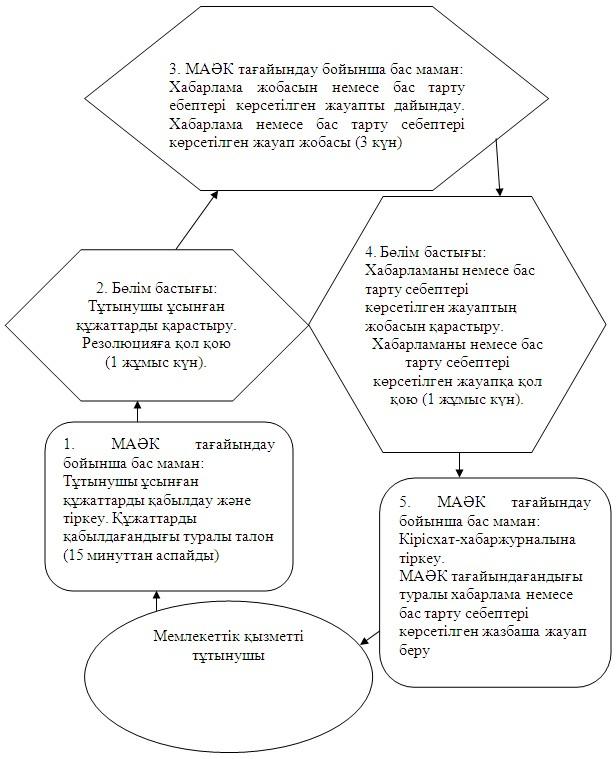       б) Селолық округ әкіміне жүгінгенде мемлекеттік қызметті ұсыну үдерісінің сызбанұсқасы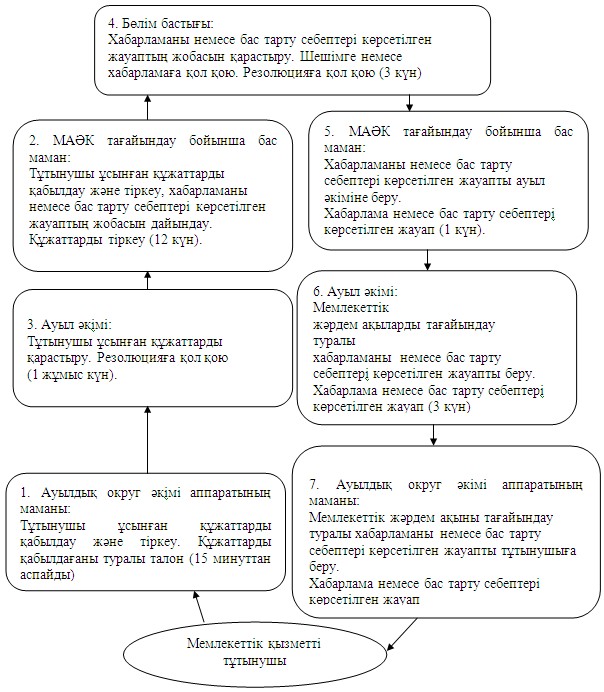 " 

Мемлекеттiк атаулы әлеуметтiк

көмек тағайындау" мемлекеттiк

қызмет регламентiне     

3-қосымша           Екібастұз қаласының кентi, ауыл және ауылдық

округ әкiмiнiң аппараттардың атауы

Екібастұз қаласы әкімдігінің  

2012 жылғы 27 тамыздағы N 970/8

қаулысымен бекітілді      "

 Қозғалуға қиындығы бар бірінші топтағы мүгедектерге жеке

көмекші беруге және есту бойынша мүгедектерге қолмен

көрсететін тіл маманын беруге құжаттарды ресімдеу" мемлекеттік қызмет регламенті 

1. Жалпы ережелер

      1. Мемлекеттiк қызметтiң атауы: "Қозғалуға қиындығы бар бірінші топтағы мүгедектерге жеке көмекші беруге және есту бойынша мүгедекетерге қолмен көрсететін тіл маманын беруге құжаттарды ресімдеу".



      2. Мемлекеттiк қызмет көрсетудiң нысаны: автоматтандырылмаған.



      3. Мемлекеттiк қызмет Қазақстан Республикасы Үкiметiнiң 2011 жылғы 7 сәуiрдегi N 394 қаулысымен бекiтiлген "Қозғалуға қиындығы бар бiрiншi топтағы мүгедектерге жеке көмекшiнiң және есту бойынша мүгедектерге қолмен көрсететiн тiл маманының қызметтерiн ұсыну үшiн мүгедектерге құжаттарды ресiмдеу" мемлекеттiк қызмет көрсету стандарты (бұдан әрi - Стандарт) негiзiнде көрсетiледi.



      4. Мемлекеттiк қызмет "Екібастұз қаласы әкімдігінің халықты жұмыспен қамту және әлеуметтік мәселелер бөлімі" мемлекеттiк мекемесiне (бұдан әрi –бөлiм) жүгiнген кезде көрсетiледi.



      Мемлекеттiк қызмет көрсетiлетiн орын келесi мекенжайда орналасқан:



      141200, Павлодар облысы, Екібастұз қаласы, Мәшһүр Жүсіп көшесі, 87 "а", телефоны (8(7187)77-01-35), жұмыс уақыты сағат 9.00-ден 18.30-ге дейiн, 13.00-ден 14.30-ге дейiн түскi үзiлiспен, демалыс күндерi – сенбi, жексенбi; сайты: enbek-ekibastuz.skom.kz.



      5. Мемлекеттiк қызметтi көрсету нәтіжесі жүрiп-тұруы қиын бiрiншi топтағы мүгедектерге жеке көмекшiнiң қызметiн және естiмейтiндiгi бойынша мүгедектерге ымдау тiлi маманының қызметiн беру үшiн мүгедектердiң құжаттарын ресiмдеу туралы хабарлама не қағаз тасымалдағыштағы қызмет көрсетуден бас тарту туралы дәлелдi жауап болып табылады.



      6. Мемлекеттік қызмет жеке тұлғаларға: Қазақстан Республикасының азаматтарына, Қазақстан Республикасының аумағында тұрақты тұратын шетелдіктер мен азаматтығы жоқ адамдарға (бұдан әрі – тұтынушылар):

      1) жүрiп-тұруы қиын бiрiншi топтағы мүгедектерге жеке көмекшiнiң әлеуметтік қызметін ұсынуға медициналық көрсетілімдердің негізінде;

      2) естімейтіндігі бойынша мүгедектерге ымдау тiлi маманының әлеуметтік қызметін ұсынуға медициналық көрсетілімдердің негізінде көрсетіледі.



      7. Мемлекеттік қызмет көрсету мерзімдері:

      1) мемлекеттік қызмет көрсету мерзімдері тұтынушы стандарттың 11-тармағында айқындалған қажетті құжаттарды тапсырған сәттен бастап – он жұмыс күні ішінде;

      2) тұтынушы өтініш берген күні сол жерде көрсетілетін мемлекеттік қызметті алуға дейін күтудің рұқсат берілген ең көп уақыты бір тұтынушыға қызмет көрсетуге 15 минуттан есептегенде кезектегі адамдардың санына байланысты болады;

      3) тұтынушы өтініш берген күні сол жерде көрсетілетін мемлекеттік қызмет көрсетудің рұқсат берілген ең көп уақыты 15 минуттан аспайды.



      8. Мемлекеттік қызмет тегін көрсетіледі. 

2. Мемлекеттiк қызметтi көрсету үдерісінде

iс-әрекет тәртібінің сипаттамасы

      9. Осы мемлекеттiк қызметтi алу үшiн тұтынушы стандарттың 11-тармағында көрсетiлген қажеттi құжаттардың тiзiмiн ұсыну керек.



      Құжаттардың көшірмелері мен салыстырып тексеру үшін түпнұсқалары беріледі, кейін құжаттардың түпнұсқалары тұтынушыға қайтарылады.



      Өзінің келуге мүмкіндігі болмаған жағдайда мүгедек жеке көмекшiнiң қызметін, ымдау тiлi маманының әлеуметтік қызметін беру туралы өтінішпен баруға нотариалдық куәландыруды талап етпейтін сенімхат негізінде басқа адамдарға уәкілеттік бере алады.



      Тұтынушы қажетті құжаттардың барлығын уәкілетті органға тапсырғаннан кейін тіркелген және тұтынушының мемлекеттік қызметті алатын күні, құжаттарды қабылдап алған адамның тегі мен аты-жөні көрсетілген талон беріледі.



      10. Жұмыспен қамту және әлеуметтiк бағдарламалар бөлiмi мемлекеттiк қызмет көрсетуден стандарттың 16 тармағында көрсетiлген жағдайда бас тартуы мүмкiн.



      11. Ақпараттық қауiпсiздiк талаптары: тұтынушының құжаттарында көрсетiлген ақпараттың сақталуы, қорғалуы және құпиялығын қамтамасыз ету.



      12. Жұмыспен қамту және әлеуметтiк бағдарламалар бөлiмiне жүгiнген кезде мемлекеттiк қызметтi көрсету барысына қатысатын құрылымдық-функционалдық бiрлiктер (одан әрi - ҚФБ):

      1) мүгедектер және ардагерлерiмен жұмыс iстеу секторының бас маманы;

      2) мүгедектер және ардагерлерiмен жұмыс iстеу секторының меңгерушісі;

      3) жұмыспен қамту және әлеуметтiк бағдарламалар бөлiмiнiң бастығы.



      13. Әр іс-әрекетті орындау мерзімін көрсете отырып, әр ҚФБ-ның қарапайым iс-әрекетi бірізділігінің мәтіндік кестелік сипаттамасы (тәртiбiнiң, мiндетiнiң, мәмiлелерiнiң) осы регламенттiң 1 қосымшасында көрсетiлген.



      14. ҚФБ-ның және iс-әрекеттердiң тiзбектiлiгiнiң өзара әрекеттерiнiң сызба нұсқасы осы регламенттiң 2 қосымшасында көрсетiлген. 

3. Мемлекеттiк қызмет көрсететiн

лауазымды тұлғалардың жауапкершiлiгi

      15. Мемлекеттiк қызмет көрсетудiң тәртiбiн бұзғаны үшiн лауазымды тұлғаларға Қазақстан Республикасының Заңдарымен белгiленген жауапкершiлiк жүктеледi." 

Қозғалуға қиындығы бар бірінші топтағы 

мүгедектерге жеке көмекші беруге және  

есту бойынша мүгедектерге қолмен   

көрсететін тіл маманын беруге құжаттарды

ресімдеу" мемлекеттiк қызмет регламентiне

1-қосымша                  

1 Кесте. ҚФБ iс-әркеттерiнiң сипаттамасы" 

Қозғалуға қиындығы бар бірінші топтағы 

мүгедектерге жеке көмекші беруге және  

есту бойынша мүгедектерге қолмен   

көрсететін тіл маманын беруге құжаттарды

ресімдеу" мемлекеттiк қызмет регламентiне

2-қосымша                  

Мемлекеттік қызметті көрсету сызбанұсқасы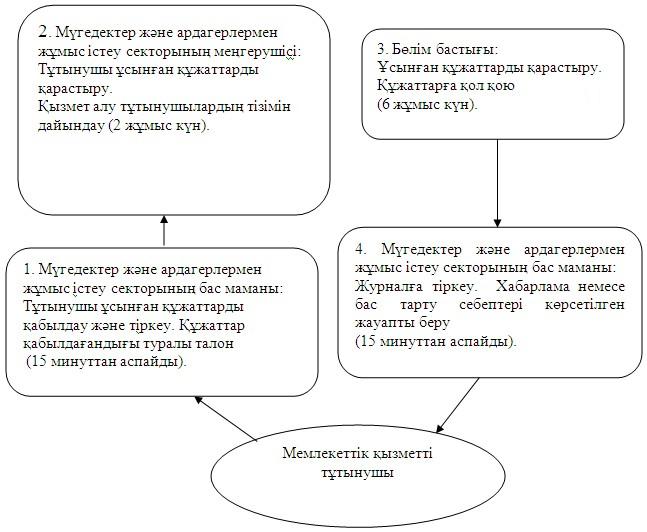 

Екібастұз қаласы әкімдігінің  

2012 жылғы 27 тамыздағы N 970/8

қаулысымен бекітілді      "

 Мүгедектерге кресло-арбаларды беру үшiн

құжаттарды ресiмдеу" мемлекеттiк қызмет регламенті 1. Жалпы ережелер

      1. Мемлекеттiк қызметтiң атауы: "Мүгедектерге кресло-арбаларды беру үшiн оларға құжаттарды ресiмдеу".



      2. Мемлекеттiк қызмет көрсетудiң нысаны: автоматтандырылмаған.



      3. Мемлекеттiк қызмет Қазақстан Республикасы Үкiметiнiң 2011 жылғы 7 сәуiрдегi N 394 қаулысымен бекiтiлген "Мүгедектерге кресло - арбаларды беру үшiн оларға құжаттарды ресiмдеу туралы" (бұдан әрi - Стандарт) мемлекеттiк қызмет көрсету стандарты негiзiнде көрсетiледi.



      4. Мемлекеттiк қызмет "Екібастұз қаласы әкімдігінің халықты жұмыспен қамту және әлеуметтік мәселелер бөлімі" мемлекеттiк мекемесiне (бұдан әрi – бөлiм) жүгiнген кезде көрсетiледi.



      Мемлекеттiк қызмет көрсетiлетiн орын келесi мекенжайда орналасқан:



      141200, Павлодар облысы, Екібастұз қаласы, Мәшһүр Жүсіп көшесі, 87 "а", телефоны (8(7187)77-01-35), жұмыс уақыты сағат 9.00-ден 18.30-ге дейiн, 13.00-ден 14.30-ге дейiн түскi үзiлiспен, демалыс күндерi – сенбi, жексенбi; сайты: enbek-ekibastuz.skom.kz.



      5. Мемлекеттiк қызметтi аяқтау нысаны кресло – арба беру үшiн құжаттарды ресiмдеу туралы хабарлама, не қызмет көрсетуден бас тарту туралы қағаз жеткiзгiштегi дәлелдi жауап болып табылады.



      6. Мемлекеттік қызмет көрсетудің мерзімдері:

      1) мемлекеттік қызмет көрсетудің мерзімдері тұтынушы стандарттың 11-тармағында айқындалған қажетті құжаттарды тапсырған кезден бастап он жұмыс күні ішінде;

      2) тұтынушы өтініш білдірген күнгі көрсетілетін орында мемлекеттік қызметті алғанға дейінгі күтудің рұқсат етілген ең ұзақ уақыты бір тұтынушыға қызмет көрсетуге 15 минуттан есептегенде кезектегі адамдардың санына байланысты болады;

      3) тұтынушы өтініш білдірген күнгі орнында мемлекеттік қызмет көрсетудің ең ұзақ рұқсат етілген уақыты – 15 минуттан аспайды.



      7. Мемлекеттік қызмет тегін көрсетіледі. 

2. Мемлекеттiк қызметтi көрсету

барысында iс-қимылдардың сипаттамасы

      8. Бұл мемлекеттiк қызметтi алу үшiн тұтынушы Стандарттың 11-тармағында көрсетiлген қажеттi құжаттарды ұсыну керек.



      Тұтынушы уәкілетті органда барлық қажетті құжаттарды тапсырғаннан кейін мемлекеттік қызметке тұтынушының тіркелген және алатын күні, құжаттарды қабылдаған адамның тегі мен аты-жөні көрсетілген талон беріледі.



      Мүгедектің өзінің баруға мүмкіндігі болмаған жағдайда, нотариалды куәландыруды талап етпейтін сенімхат негізінде кресло-арба беруге өтініш жасауға басқа адамдарға уәкілеттік бере алады.



      9. Жұмыспен қамту және әлеуметтiк бағдарламалар бөлiмi Стандарттың 16-тармағында көрсетiлген жағдайда мемлекеттiк қызмет көрсетуден бас тартуы мүмкiн.



      10. Ақпараттық қауiпсiздiк талаптары: тұтынушының құжаттарында көрсетiлген ақпараттың сақталуы, қорғалуы және құпиялығын қамтамасыз ету.



      11. Бөлiмге жүгiнген кезде мемлекеттiк қызметтi көрсету барысына қатысатын құрылымдық-функционалдық бiрлiктер (одан әрi - ҚФБ):

      1) мүгедектер және ҰОС-ның ардагерлерiмен жұмыс iстеу секторының бас маманы;

      2) мүгедектер және ҰОС-ның ардагерлерiмен жұмыс iстеу секторының меңгерушісі;

      3) жұмыспен қамту және әлеуметтік бағдарламалар бөлімінің бастығы.



      12. ҚФБ-ның iс-әрекеттерiнiң тiзбектiлiгi осы регламенттiң 1 қосымшасында көрсетiлген.



      13. ҚФБ-ның және iс-әрекеттердiң тiзбектiлiгiнiң өзара байланысының сызбанұсқасы осы регламенттiң 2 қосымшасында көрсетiлген. 

3. Мемлекеттiк қызметтi көрсететiн

лауазымды тұлғалардың жауапкершiлiгi

      14. Мемлекеттiк қызметтi көрсету тәртiбiн бұзған лауазымды тұлғалар Қазақстан Республикасы заңдарымен белгiленген жауапқа тартылады." 

Мүгедектерге кресло-арбаларды беру

үшiн құжаттарды ресiмдеу"    

мемлекеттiк қызмет регламентiне  

1-қосымша               

1 Кесте. ҚФБ iс-әрекеттерiнiң сипаттамасы" 

Мүгедектерге кресло-арбаларды беру

үшiн құжаттарды ресiмдеу"    

мемлекеттiк қызмет регламентiне  

2-қосымша               

Бөлімге өтінген жағдайда мемлекеттік

қызметті көрсету сызбанұсқасы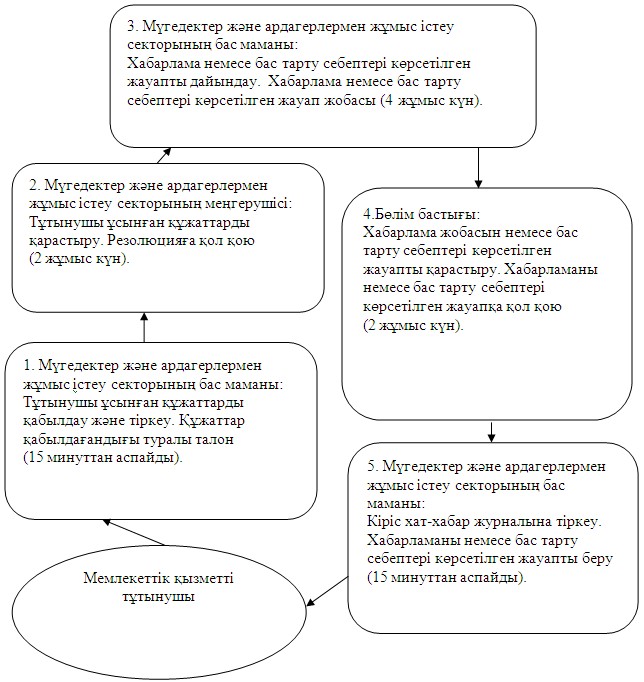 

Екібастұз қаласы әкімдігінің  

2012 жылғы 27 тамыздағы N 970/8

қаулысымен бекітілді      "

 Мүгедектерге санаторлы-курорттық емдеумен қамтамасыз ету үшін

құжаттарды ресімдеу" мемлекеттiк қызмет регламенті 

1. Жалпы ережелер

      1. Мемлекеттiк қызметтiң атауы: "Мүгедектерге санаторлы-курорттық емдеумен қамтамасыз ету үшін құжаттарды ресімдеу".



      2. Мемлекеттiк қызмет көрсетудiң нысаны: автоматтандырылмаған.



      3. Мемлекеттiк қызмет Қазақстан Республикасы Үкiметiнiң 2011 жылғы 7 сәуiрдегi N 394 қаулысымен бекiтiлген "Мүгедектердi санаторий-курорттық емдеумен қамтамасыз ету үшiн оларға құжаттарды ресiмдеу туралы" мемлекеттiк қызмет көрсету стандарты (бұдан әрi - стандарт) негiзiнде көрсетiледi.



      4. Мемлекеттiк қызмет "Екібастұз қаласы әкімдігінің халықты жұмыспен қамту және әлеуметтік мәселелер бөлімі" мемлекеттiк мекемесiне (бұдан әрi – бөлiм) жүгiнген кезде көрсетiледi.



      Мемлекеттiк қызмет көрсетiлетiн орын келесi мекенжайда орналасқан:



      141200, Павлодар облысы, Екібастұз қаласы, Мәшһүр Жүсіп көшесі, 87 "а", телефоны (8(7187)77-01-35), жұмыс уақыты сағат 9.00-ден 18.30-ге дейiн, 13.00-ден 14.30-ге дейiн түскi үзiлiспен, демалыс күндерi – сенбi, жексенбi; сайты: enbek-ekibastuz.skom.kz.



      5. Мемлекеттiк қызметтi аяқтау нысаны болып өтiнiш берушiге санаторлы-курорттық емдеумен қамтамасыз ету үшін құжаттарын ресiмдеу туралы хабарлама не қызмет көрсетуден бас тарту туралы қағаз жеткiзгiштегi дәлелді жауап болып табылады.



      6. Мемлекеттік қызмет жеке тұлғаларға: мүгедек және мүгедек бала болып табылатын Қазақстан Республикасының азаматтарына, Қазақстан Республикасының аумағында тұрақты тұратын шетелдіктер мен азаматтығы жоқ адамдарға (бұдан әрі – тұтынушылар) көрсетіледі.



      7. Тұтынушы қажеттi құжаттарды тапсырғаннан кейiн мемлекеттiк қызмет көрсету мерзімі он жұмыс күн ішінде.



      Тұтынушы өтiнiш берген күнi сол жерде көрсетiлетiн мемлекеттiк қызметтi алуға дейiнгi күтудiң жол берiлетiн ең көп уақыты бiр тұтынушыға қызмет көрсетуге 15 минут аспайды.



      Тұтынушының мемлекеттiк қызмет көрсетуге өтiнiш берген күнi қызмет көрсету ең көп уақыты - 15 минуттан аспайды.



      8. Мемлекеттік қызмет тегін көрсетіледі. 

2. Мемлекеттiк қызмет көрсету үдерiсiндегi

iс-әрекет тәртiбiн сипаттау

      9. Бұл мемлекеттiк қызметтi алу үшiн тұтынушы cтандарттың 11-тармағында көрсетiлген қажеттi құжаттардың тiзiмiн ұсыну керек.



      Құжаттардың көшірмелері мен салыстырып тексеру үшін түпнұсқалары беріледі, кейін құжаттардың түпнұсқалары тұтынушыға қайтарылады.



      Тұтынушы қажетті құжаттардың барлығын уәкілетті органға тапсырғаннан кейін тіркелген және тұтынушының мемлекеттік қызметті алатын күні, құжаттарды қабылдап алған адамның тегі мен аты-жөні көрсетілген талон беріледі.



      10. Стандарттың 16 тармағында көрсетiлген жағдайда бөлім мемлекеттiк қызмет көрсетуден бас тартуы мүмкін.



      11. Ақпараттық қауiпсiздiк талаптары: тұтынушының құжаттарында көрсетiлген ақпараттың сақталуы, қорғалуы және құпиялығын қамтамасыз ету.



      12. Жұмыспен қамту және әлеуметтік бағдарламалар бөліміне жүгiнген кезде мемлекеттiк қызметтi көрсету барысына қатысатын құрылымдық-функционалдық бiрлiктер (бұдан әрi - ҚФБ):

      1) мүгедектер және ардагерлермен жұмыс iстеу секторының бас маманы;

      2) мүгедектер және ардагерлермен жұмыс iстеу секторының меңгерушісі;

      3) жұмыспен қамту және әлеуметтік бағдарламалар бөлімінің бастығы.



      13. ҚФБ-ның iс-әрекеттерiнiң тiзбектiлiгi осы регламенттiң 1 қосымшасында көрсетілген.



      14. ҚФБ-ның және iс-әрекеттердiң тiзбектiлiгiнiң өзара байланысының сызбанұсқасы осы регламенттiң 2 қосымшасында көрсетiлген. 

3. Мемлекеттiк қызметтi көрсететiн

лауазымды тұлғалардың жауапкершiлiгi

      15. Мемлекеттiк қызметтi көрсету тәртiбiн бұзған лауазымды тұлғалар Қазақстан Республикасының заңдарымен белгiленген жауапқа тартылады." 

Мүгедектерге санаторлы-курорттық    

емдеумен қамтамасыз ету үшін құжаттарды 

ресімдеу" мемлекеттiк қызмет регламентiне

1-қосымша                  

1 Кесте. ҚФБ iс-әркеттерiнiң сипаттамасы" 

Мүгедектерге санаторлы-курорттық    

емдеумен қамтамасыз ету үшін құжаттарды 

ресімдеу" мемлекеттiк қызмет регламентiне

2-қосымша                  

Бөлімге өтінген жағдайда мемлекеттік

қызметті көрсету сызбанұсқасы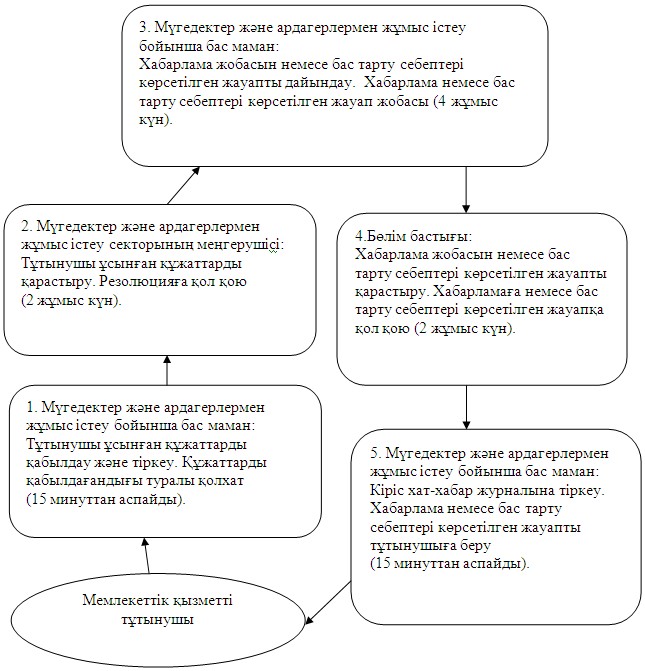 

Екібастұз қаласы әкімдігінің  

2012 жылғы 27 тамыздағы N 970/8

қаулысымен бекітілді      "

 Үйде оқитын және тәрбиеленетін мүгедек балаларды

материалдық қамтамасыз ету үшін құжаттар ресімдеу"

мемлекеттiк қызмет регламенті 

1. Жалпы ережелер

      1. Мемлекеттiк қызметтiң атауы: "Үйде тәрбиеленетін және оқитын мүгедек балаларды материалдық қамтамасыз ету үшін құжаттар ресімдеу".



      2. Мемлекеттiк қызмет көрсетудiң нысаны: iшiнара автоматтандырылған.



      3. Мемлекеттiк қызмет Қазақстан Республикасы Үкiметiнiң 2011 жылғы 7 сәуiрдегi N 394 қаулысымен бекiтiлген "Үйде оқитын және тәрбиеленетiн мүгедек балаларды материалдық қамтамасыз ету үшiн құжаттарды ресiмдеу туралы" мемлекеттiк қызмет көрсету стандарты (бұдан әрi - Стандарт) негiзiнде көрсетiледi.



      4. Мемлекеттiк қызмет "Екібастұз қаласы әкімдігінің халықты жұмыспен қамту және әлеуметтік мәселелер бөлімі" мемлекеттiк мекемесiне (бұдан әрi – бөлiм) жүгiнген кезде көрсетiледi.



      Мемлекеттiк қызмет көрсетiлетiн орын келесi мекенжайда орналасқан:



      141200, Павлодар облысы, Екібастұз қаласы, Мәшһүр Жүсіп көшесі, 87 "а", телефоны (8(7187)77-01-35), жұмыс уақыты сағат 9.00-ден 18.30-ге дейiн, 13.00-ден 14.30-ге дейiн түскi үзiлiспен, демалыс күндерi – сенбi, жексенбi; сайты: enbek-ekibastuz.skom.kz.



      5. Мемлекеттiк қызметтi аяқтау нысаны болып тұтынушыға үйде тәрбиеленетін және оқитын мүгедек балаларды материалдық қамтамасыз ету үшін құжаттар ресімдеу туралы хабарлама не қызмет көрсетуден бас тарту туралы қағаз жеткiзгiштегi дәлелдi жауап болып табылады.



      6. Мемлекеттік қызмет жеке тұлғаларға: Қазақстан Республикасының азаматтарына, Қазақстан Республикасының аумағында тұрақты тұратын шетелдіктер мен азаматтығы жоқ адамдарға – үйде оқып және тәрбиеленіп жатқан мүгедек балалардың ата-аналарына және өзге де заңды өкілдеріне (бұдан әрі – тұтынушылар) көрсетіледі.



      7. Мемлекеттiк қызмет көрсету уақыты тұтынушы қажеттi құжаттарды тапсырғаннан кейiн он жұмыс күн iшiнде.



      Тұтынушы өтiнiш берген күнi сол жерде көрсетiлетiн мемлекеттiк қызметтi алуға дейiнгi күтудiң жол берiлетiн ең көп уақыты кезекте тұрған адамдарға байланысты бiр тұтынушыға қызмет көрсету 15 минут.



      Тұтынушының мемлекеттiк қызмет көрсетуге өтiнiш берген күнi қызмет көрсету максималды уакыты - 15 минуттан артық емес.



      8. Мемлекеттік қызмет тегін көрсетіледі. 

2. Мемлекеттiк қызметтi көрсету

барысында iс-қимылдардың сипаттамасы

      9. Бұл мемлекеттiк қызметтi алу үшiн тұтынушы Стандарттың 11-тармағында көрсетiлген керектi құжаттарды ұсыну керек.



      Құжаттардың көшірмелері мен салыстырып тексеру үшін түпнұсқалары беріледі, кейін құжаттардың түпнұсқалары тұтынушыға қайтарылады.



      Тұтынушы барлық қажетті құжаттарды уәкілетті органға тапсырғаннан кейін тұтынушының мемлекеттік қызметке тіркелген және алатын күні, құжаттарды қабылдап алған адамның тегі мен аты-жөні көрсетілген талон беріледі.



      10. Бөлiм, Стандарттың 16 тармағында көрсетiлген жағдайда мемлекеттiк қызмет көрсетуден бас тартады.



      11. Ақпараттық қауiпсiздiк талаптары: тұтынушының құжаттарында көрсетiлген ақпараттың сақтау, қорғау және құпиялығын сақтауды қамтамасыз ету.



      12. Бөлiмге жүгiнген кезде мемлекеттiк қызметтi көрсету барысына қатысатын құрылымдық-функционалдық бiрлiктер (одан әрi - ҚФБ):

      1) ардагерлер және мүгедектермен жұмыс істеу бөлімінің бас маманы;

      2) ардагерлер және мүгедектермен жұмыс істеу бөлімінің менгерушісі;

      3) Жұмыспен қамту және әлеуметтiк бағдарламалар бөлiмiнiң бастығы.



      13. ҚФБ-ның iс-әрекеттерiнiң тiзбектiлiгi осы регламенттiң 1 қосымшасында көрсетiлген.



      14. ҚФБ-ның және iс-әрекеттердiң тiзбектiлiгiнiң өзара әрекеттерiнiң сызбанұсқасы осы регламенттiң 2 қосымшасында көрсетiлген. 

3. Мемлекеттiк қызметтi көрсететiн

лауазымды тұлғалардың жауапкершiлiгi

      15. Мемлекеттiк қызметтi көрсету тәртiбiн бұзған лауазымды тұлғалар Қазақстан Республикасының заңңамалары бойынша жауап тартады." 

Үйде оқитын және тәрбиеленетін    

мүгедек балаларды материалдық     

қамтамасыз ету үшін құжаттар ресімдеу"

мемлекеттiк қызмет регламентiне    

1-қосымша                

Кесте. Бөлiмiне жүгiнген кезде құрылымдық-функционалдық

бiрлiктерiнiң (ҚФБ) iс-әрекеттерiнiң сипаттамасы" 

Үйде оқитын және тәрбиеленетін    

мүгедек балаларды материалдық     

қамтамасыз ету үшін құжаттар ресімдеу"

мемлекеттiк қызмет регламентiне    

2-қосымша                

Бөлімге өтінген жағдайда мемлекеттік

қызметті көрсету сызбанұсқасы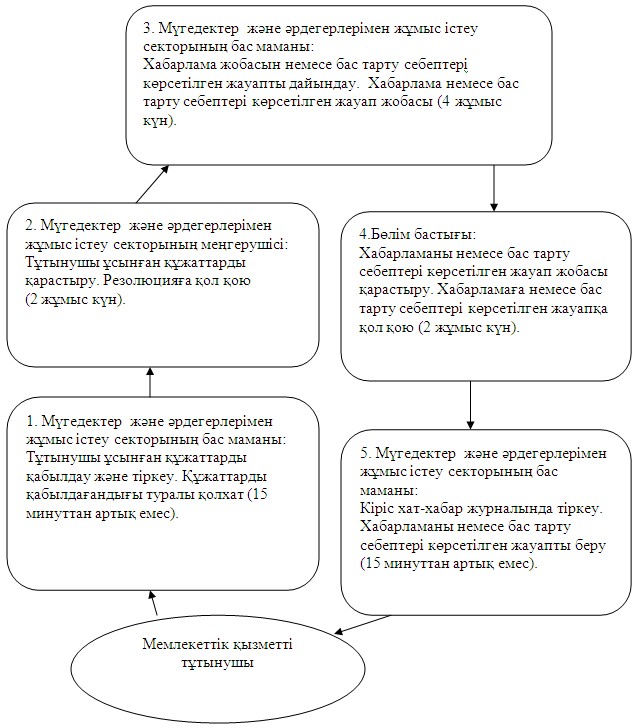 

Екібастұз қаласы әкімдігінің  

2012 жылғы 27 тамыздағы N 970/8

қаулысымен бекітілді      "

 Жергілікті өкілетті органдардың шешімдері бойынша мұқтаж

азаматтардың жекелеген санаттарына әлеуметтік көмек тағайындау

және төлеу" мемлекеттік қызмет регламенті 

1. Жалпы ережелер

      1. Осы "Жергілікті өкілетті органдардың шешімдері бойынша мұқтаж азаматтардың жекелеген санаттарына әлеуметтік көмек тағайындау және төлеу" мемлекеттік қызмет регламенті (бұдан әрі – мемлекеттік қызмет) "Екібастұз қаласы әкімдігінің халықты жұмыспен қамту және әлеуметтік мәселелер бөлімі" мемлекеттік мекемесімен (бұдан әрі - уәкілетті орган) көрсетіледі, мекенжайы: 141200, Павлодар облысы, Екібастұз қаласы, Мәшһүр Жүсіп көшесі, 87 "а", телефоны (8(7187)77-01-35), жұмыс уақыты сағат 9.00-ден 18.30-ге дейiн, 13.00-ден 14.30-ге дейiн түскi үзiлiспен, демалыс күндерi – сенбi, жексенбi; сайты: enbek-ekibastuz.skom.kz.



      2. Көрсетілетін мемлекеттік қызмет нысаны: автоматтандырылмаған.



      3. Мемлекеттік қызмет тегін көрсетіледі.



      4. Мемлекеттік қызмет көрсету үшін жеке тұлғалардың санаттары жергілікті уәкілетті органдардың (мәслихаттардың) шешімі бойынша анықталады (бұдан әрі – тұтынушы).



      5. Мемлекеттік қызмет Қазақстан Республикасы Үкіметінің 2011 жылғы 7 сәуірдегі "Жергілікті атқарушы органдар көрсететін әлеуметтік қорғау саласындағы мемлекеттік қызметтердің стандарттарын бекіту туралы" N 394 қаулысының негізінде көрсетіледі.



      6. Көрсетілетін мемлекеттік қызметтің нәтижесі әлеуметтік көмек тағайындау туралы хабарлама не мемлекеттік қызмет көрсетуден бас тарту туралы қағаз жеткізгіштегі дәлелді жауап болып табылады. 

2. Мемлекеттік қызмет көрсету тәртібіне қойылатын талаптар

      7. Мемлекеттік қызмет көрсету тәртібі және қажетті құжаттар туралы толық ақпарат Қазақстан Республикасы Еңбек және халықты әлеуметтік қорғау министрлігінің, уәкілетті органның интернет-ресурстарында www.enbek.gov.kz, enbek-ekibastuz.skom.kz, уәкілетті органның стенділерінде, ресми ақпарат көздерінде орналастырылады.



      8. Мемлекеттік қызмет көрсету мерзімдері:

      1) мемлекеттік қызмет көрсету мерзімдері тұтынушы қажетті құжаттарды тапсырған сәттен бастап – он бес күнтізбелік күн ішінде;

      2) тұтынушы өтініш берген күні сол жерде көрсетілетін мемлекеттік қызметті алуға дейін күтудің жол берілетін ең көп уақыты (талон алғанға дейін) – 30 минуттан аспайды;

      3) тұтынушыға өтініш берген күні сол жерде көрсетілетін мемлекеттік қызметті тұтынушыға қызмет көрсетудің жол берілетін ең көп уақыты – 15 минуттан аспайды.



      9. Тұтынушының құжаттарды тапсыру кезінде толық емес және (немесе) жалған мәліметтер ұсынуы мемлекеттік қызмет көрсетуден бас тарту (тоқтата тұру) үшін негіз болып табылады.



      10. Мемлекеттік қызметті көрсету үшін құжаттарды қабылдау уәкілетті органның бір жауапты адамымен жүзеге асырылады.  

3. Мемлекеттік қызмет көрсету үрдісіндегі іс-әрекет

(өзара іс-қимыл) тәртібін сипаттау

      11. Мемлекеттік қызметті алуға қажетті нақты құжаттардың тізбесі жергілікті өкілді органдардың (мәслихаттардың) шешімдерінде айқындалады.



      12. Барлық қажетті құжаттарды тапсырғаннан кейін тұтынушыға уәкілетті органда – тұтынушыны тіркеу және оның мемлекеттік қызметті алу күні, құжаттарды қабылдаған жауапты адамның тегі мен аты-жөні көрсетілген талон беріледі.



      13. Уәкілетті орган тұтынушыдан алынған құжаттардың сақталуын, қорғалуын және мазмұны туралы ақпараттың құпиялылығын қамтамасыз етеді.



      14. Мемлекеттік қызметті көрсету процесіне келесі құрылымдық-функционалдық бірліктер (одан әрі – ҚФБ) қатысады:

      уәкілетті органның жауапты адамы;

      уәкілетті органның комиссиясы;

      уәкілетті органның сектор меңгерушісі;

      уәкілетті органның бастығы.



      15. Әрбір ҚФБ әкімшілік әрекеттерінің (процедураларының) жүйелілігі және өзара әрекеттері, әрбір әкімшілік әрекеттің (процедураның) атқарылу мерзімін қоса көрсеткенде жазбаша кестелік сипаттамасы осы регламентке 1-қосымшада көрсетілген.



      16. Мемлекеттік қызметті көрсету және ҚФБ жүрісінде әкімшілік әрекеттердің логикалық жүйелілігі арасындағы қарым-қатынасты көрсететін сызба осы регламентке 2-қосымшада көрсетілген. 

4. Мемлекеттiк қызмет көрсететiн

лауазымды тұлғалардың жауапкершiлiгi

      17. Уәкілетті органның басшысы және қызметкері мемлекеттік қызметті көрсету кезінде қабылданған шешімдер мен әрекеттер (әрекетсіздіктер) үшін " 

Жергілікті өкілетті органдардың   

шешімдері бойынша мұқтаж азаматтардың

жекелеген санаттарына әлеуметтік  

көмек тағайындау және төлеу"    

мемлекеттік қызмет регламентіне   

1-қосымша               

Қазақстан Республикасының заңдарымен белгіленген

тәртіпте жауапкершілікке тартылады" 

Жергілікті өкілетті органдардың   

шешімдері бойынша мұқтаж азаматтардың

жекелеген санаттарына әлеуметтік  

көмек тағайындау және төлеу"    

мемлекеттік қызмет регламентіне   

2-қосымша               

Мемлекеттік қызмет көрсету үрдісінің сызбанұсқасы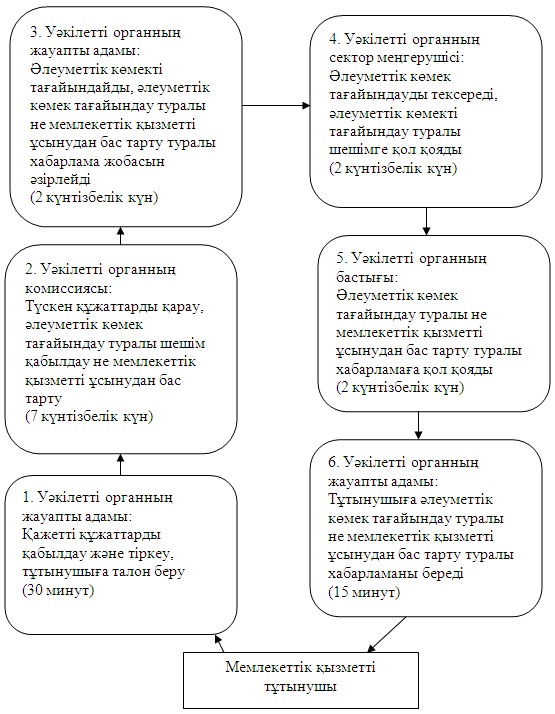 
					© 2012. Қазақстан Республикасы Әділет министрлігінің «Қазақстан Республикасының Заңнама және құқықтық ақпарат институты» ШЖҚ РМК
				Негiзгi үдерiстiң (жұмыс барысының, ағынның) iс-әрекетiНегiзгi үдерiстiң (жұмыс барысының, ағынның) iс-әрекетiНегiзгi үдерiстiң (жұмыс барысының, ағынның) iс-әрекетiНегiзгi үдерiстiң (жұмыс барысының, ағынның) iс-әрекетiНегiзгi үдерiстiң (жұмыс барысының, ағынның) iс-әрекетi1Iс әрекеттер (жұмыстың барысы, ағыны) N1232ҚФБ атауыЖұмыссыз азаматтарды қабылдау және тіркеу маманыЖұмыс iздеп жүрген адамды, жұмыссыздар санатына қоятын комиссияЖұмыссыз азаматтарды қабылдау және тіркеу маманы3Iс-әрекеттер (үдерiстiң, тәртiптiң, мәмiленiң) атауы және олардың сипаттамасыТұтынушы ұсынған құжаттарды қабылдау және тiркеуҰсынылған құжаттардың толықтығын тексерiп, шешiм қабылдаутұтынушы жеке өтiнген жағдайда электрондық жүйеде тiркеу немесе мемлекеттiк қызметтен бас тару туралы дәлелдi жауапты беру4Аяқталу нысаны (мәлiметтер, құжат, ұйымдастырушы-иеленушi шешiмдер)Талондарды беруКомиссияның есепке қою немесе мемлекеттiк қызметтен бас тарту туралы дәлелдi жауапты беру туралы шешiмiЕсепке қою және тiркеу немесе есепке қоюдан бас тарту5Орындау уақыттары15 минут8 күнтізбелік күн15 минуттан артық емес6Келесi iс-әрекеттiң нөмірi2-колонка3-колонка1Iс әрекеттер (жұмыс барысының, ағымның) N123452ҚФБ атауыМемлекеттік атаулы әлеуметтік көмек тағайындау және төлеу бойынша бас маман (бұдан әрі – МАӘК тағайындау бойынша бас маман)Бөлім бастығыМАӘК тағайындаубойынша бас маманБөлім бастығыМАӘК тағайындау бойынша бас маман3Iс-әрекеттер (үдерiстiң, тәртiптiң, мәмiленiң) атауы және олардың сипаттамасыТұтынушы ұсынған құжаттарды қабылдау және тiркеуТұтынушы ұсынған құжаттарды қарастыруХабарлама жобасын немесе бас тарту себептерi көрсетiлген жауапты дайындауХабарламаны немесе бас тарту себептерi көрсетiлген жауаптың жобасын қарастыруКiрiсхат-хабар журналына тiркеу4Аяқталу нысаны (мәлiметтер, құжат, ұйымдастырушы-иеленушi шешiмдер)Құжаттарды  қабылдағандығы туралы талонРезолюцияға қол қоюХабарлама немесе бас тарту себептерi көрсетiлген жауап жобасыХабарламаны немесе бас тарту себептерi көрсетiлген жауапқа қол қоюМАӘК тағайындағандығы туралы хабарлама немесе бас тарту себептерi көрсетiлген жазбаша жауап беру5Орындау уақыттары15 минуттан аспайды1 жұмыс күн3 күн1 жұмыс күн15 минуттан аспайды6Келесi iс-әрекеттiң нөмірi2-колонка3-колонка4-колонка5-колонкаIс әрекеттер (жұмыс барысының, ағымның) N12345671ҚФБ атауыАуылдық округ әкiмi аппаратының маманыАуыл әкiмiМАӘК тағайындау бойынша бас маманБөлім бастығыМАӘК тағайындау бойынша бас маманАуыл әкiмiАуылдық округ әкiмi аппаратының маманы2Iс-әрекеттер (үдерiстiң, тәртiптiң, мәмiленiң) атауы және олардың сипаттамасыТұтынушы ұсынған құжаттарды қабылдау және тiркеуТапсырылған құжаттардың толықтығын тексеру және оларды бөлiмге тапсыруТұтынушы ұсынған құжаттарды қабылдау және тiркеу, хабарлама жобасын немесе бас тарту себептерi көрсетiлген жауапты дайындауХабарламаны немесе бас тарту себептерi көрсетiлген жауапты қарастыруХабарламаны немесе бас тарту себептерi көрсетiлген жауапты ауыл әкiмiне беруМемлекеттiкжәрдем ақыларды тағайындаутуралыхабарламаны немесе бас тартусебептерi көрсетiлген жауапты беруМемлекеттiк жәрдем ақыны тағайындау туралы хабарламаны немесе бас тарту себептерi көрсетiлген жауапты тұтынушыға беру3Аяқталу нысаны (мәлiметтер, құжат, ұйымдастырушы-иеленушi шешiмдер)Құжаттарды қабылдағаны туралы талонҚұжаттарды бөлiмге тапсыруҚұжаттарды тiркеуРезолюцияға қол қоюХабарлама немесе бас тарту себептерi көрсетiлген жауапХабарлама немесе бас тарту себептерi көрсетiлген жауапХабарлама немесе бас тарту себептерi көрсетiлген жауап4Орындау уақыттары15 минуттан аспайды1 күн12 күн3 күн1 күн3 күн15 минуттан аспайды5Келесi iс-әрекеттiң нөмірi2 колонка3 колонка4 колонки5 колонка6 колонка7 колонкаNМемлекеттiк мекеменiң атауыОрналасқан мекенжайытелефон N1"Екібастұз қаласы Шідерті кентi әкiмiнiң аппараты" ММШідерті кентi, Ленин көшесі, 20(87187) 398552

(87187) 3982982"Екібастұз қаласы Солнечный кентi әкiмiнiң аппараты" ММСолнечный кентi,

Конституция даңғылы, 1(87187)2794473"Екібастұз қаласы Төрт-Құдық ауылы әкiмiнiң аппараты" ММТөрт-Құдық ауылы, Ленин көшесі, 20(87184) 2915104"Екібастұз қаласы Әлкей Марғұлан атындағы ауылы әкiмiнiң аппараты" ММӘлкей Марғұлан атындағы ауыл,

Ә. Марғұлан көшесі, 1(87187)3953735"Екібастұз қаласы Ақкөл селолық округi әкiмiнiң аппараты" ММАқкөл ауылы, Строительная көшесі, 18(87187) 7420836"Екібастұз қаласы Сарықамыс селолық округi әкiмiнiң аппараты" ММСарықамыс ауылы(87187) 7427697"Екібастұз қаласы Өлеңті селолық округi әкiмiнiң аппараты" ММТай ауылы, Тәуелсіздік көшесі, 33(87187) 7433068"Екібастұз қаласы Екібастұз селолық округi әкiмiнiң аппараты" ММТөртүй ауылы, Школьная көшесі, 12(87187) 743513, 7435119"Екібастұз қаласы Бәйет селолық округi әкiмiнiң аппараты" ММБәйет ауылы, Ғ. Тоқтар көшесі, 1а(87187)39711810"Екібастұз қаласы Комсомол селолық округi әкiмiнiң аппараты" ММШиқылдақ ауылы Школьная көшесі(87187)74507511"Екібастұз қаласы Қоянды селолық округi әкiмiнiң аппараты" ММҚоянды ауылы Ленин көшесі, 56(87187)74123712"Екібастұз қаласы Теміржол селолық округi әкiмiнiң аппараты" ММҚұлакөл ауылы, Орталық көшесі, 116(87187)74476513"Екібастұз қаласы Қарасу селолық округi әкiмiнiң аппараты" ММҚарасу ауылы(871842)9673514"Екібастұз қаласы Құдайкөл селолық округi әкiмiнiң аппараты" ММҚұдайкөл ауылы(87187)744350р/с NIс әрекеттер N12341ҚФБ атауыМүгедектер және ардагерлермен жұмыс iстеу секторының бас маманыМүгедектер және ардагерлермен жұмыс iстеу секторының меңгерушісіБөлім бастығыМүгедектер және ардагерлермен жұмыс iстеу бойынша бас маманы2Iс-әрекеттер (үдерiстiң, тәртiптiң, мәмiленiң) атауы және олардың сипаттамасыТұтынушы ұсынған құжаттарды қабылдау және тiркеуТұтынушы ұсынған құжаттарды қарастыруҰсынған құжаттарды қарастыруЖурналға тiркеу3Аяқталу нысаны (мәлiметтер, құжат, ұйымдастырушы-иеленушi шешiмдер)Құжаттар қабылдағандығы туралы талонҚызмет алу тұтынушылардың тізімін дайындауҚұжаттарға қол қоюХабарлама немесе бас тарту себептерi көрсетiлген жауапты беру4Орындау уақыттары15 минуттан аспайды2 жұмыс күн6 жұмыс күн15 минуттан аспайды5Келесi iс-әрекеттiң нөмірi2 колонка3 колонка4 колонка1Iс - әрекеттер N123452ҚФБ атауыМүгедектер және ардагерлермен жұмыс iстеу секторының бас маманыМүгедектер және ардагерлермен жұмыс iстеу секторының меңгерушісіМүгедектер және ардагерлермен жұмыс iстеу секторының бас маманыБөлім бастығыМүгедектер және ардагерлермен жұмыс iстеу секторының бас маманы3Iс-әрекеттер (үдерiстiң, тәртiптiң, мәмiленiң) атауы және олардың сипаттамасыТұтынушы ұсынған құжаттарды қабылдау және тiркеуТұтынушы ұсынған құжаттарды қарастыруХабарлама немесе бас тарту себептерi көрсетiлген жауапты дайындауХабарлама жобасын немесе бас тарту себептерi көрсетiлген жауапты қарастыруКiрiс хат-хабар журналына тiркеу4Аяқталу нысаны (мәлiметтер, құжат, ұйымдастырушы-иеленушi шешiмдер)Құжаттар қабылдағандығы туралы талонРезолюцияға қол қоюХабарлама немесе бас тарту себептерi көрсетiлген жауап жобасыХабарламаны немесе бас тарту себептерi көрсетiлген жауапқа қол қоюХабарламаны немесе бас тарту себептерi көрсетiлген жауапты беру5Орындау уақыттары15 минуттан аспайды2 жұмыс күні4 жұмыс күні2 жұмыс күні15 минуттан аспайды6Келесi iс-әрекеттiң нөмірi2 колонка3 колонка4 колонка5 колонка1Iс- әрекеттер (жұмыстың барысы, ағыны) N123452ҚФБ атауыМүгедектер және ардагерлермен жұмыс iстеу бойынша бас маманМүгедектер және ардагерлермен жұмыс iстеу секторының меңгерушісіМүгедектер және ардагерлермен жұмыс iстеу бойынша бас маманБөлім бастығыМүгедектер және ардагерлермен жұмыс iстеу бойынша бас маман3Iс-әрекеттер (үдерiстiң, тәртiптiң, мәмiленiң) атауы және олардың сипаттамасыТұтынушы ұсынған құжаттарды қабылдау және тiркеуТұтынушы ұсынған құжаттарды қарастыруХабарлама жобасын немесе бас тарту себептерi көрсетiлген жауапты дайындауХабарлама жобасын немесе бас тарту себептерi көрсетiлген жауапты қарастыруКiрiс хат-хабар журналына тiркеу4Аяқталу нысаны (мәлiметтер, құжат, ұйымдастырушы-иеленушi шешiмдер)Құжаттарды қабылдағандығы туралы қолхатРезолюцияға қол қоюХабарлама немесе бас тарту себептерi көрсетiлген жауап жобасыХабарламаға немесе бас тарту себептерi көрсетiлген жауапқа қол қоюХабарлама немесе бас тарту себептерi көрсетiлген жауапты тұтыну-шыға беру5Орындау уақыттары15 минуттан аспайды2 жұмыс күні4 жұмыс күні2 жұмыс күні15 минуттан аспайды6Келесi iс-әрекеттiң нөмірi2 колонка3 колонка4 колонка5 колонка1Iс- әрекеттер N123452ҚФБ атауыМүгедектер және ардагерлерімен жұмыс істеу секторының бас маманыМүгедектер және ардегерлерімен жұмыс істеу секторының меңгерушісіМүгедектер және ардагерлерімен жұмыс істеу секторының бас маманыБөлім бастығыМүгедектер және ардегерлерімен жұмыс істеу секторының бас маманы3Iс-әрекеттер (үдерiстiң, тәртiптiң, мәмiленiң) атауы және олардың сипаттамасыТұтынушы ұсынған құжаттарды қабылдау және тiркеуТұтынушы ұсынған құжаттарды қарастыруХабарлама жобасын немесе бас тарту себептерi көрсетiлген жауапты дайындауХабарламаны немесе бас тарту себептерi көрсетiлген жауап жобасы қарастыруКiрiс хат-хабар журналында тiркеу4Аяқталу нысаны (мәлiметтер, құжат, ұйымдастырушы-иеленушi шешiмдер)Құжаттарды қабылдағандығы туралы талонРезолюцияға қол қоюХабарлама немесе бас тарту себептерi көрсетiлген жауап жобасыХабарламаға немесе бас тарту себептерi көрсетiлген жауапқа қол қоюХабарламаны немесе бас тарту себептерi көрсетiлген жауапты беру5Орындау уақыттары15 минуттан артық емес1 жұмыс күні6 жұмыс күні1 жұмыс күні15 минуттан артық емес6Келесi iс-әрекеттiң нөмірi2 колонка3 колонка4 колонка5 колонкаНегізгі үдерістің (жүріс, жұмыс ағыны) әрекеттеріНегізгі үдерістің (жүріс, жұмыс ағыны) әрекеттеріНегізгі үдерістің (жүріс, жұмыс ағыны) әрекеттеріНегізгі үдерістің (жүріс, жұмыс ағыны) әрекеттеріНегізгі үдерістің (жүріс, жұмыс ағыны) әрекеттеріНегізгі үдерістің (жүріс, жұмыс ағыны) әрекеттеріНегізгі үдерістің (жүріс, жұмыс ағыны) әрекеттеріНегізгі үдерістің (жүріс, жұмыс ағыны) әрекеттері1Iс- әрекеттер (жұмыстың барысы, ағыны) N1234562ҚФБ атауыУәкілетті органның жауапты адамыУәкілетті органның комиссиясыУәкілетті органның жауапты адамыУәкілетті органның сектор меңгерушісіУәкілетті органның бастығыУәкілетті органның жауапты адамы3Iс-әрекеттер (үдерiстiң, тәртiптiң, мәмiленiң) атауы және олардың сипаттамасыҚажетті құжаттарды қабылдау және тіркеу, тұтынушыға талон беруТүскен құжаттарды қарау, әлеуметтік көмек тағайындау туралы шешім қабылдау не мемлекеттік қызметті ұсынудан бас тартуӘлеуметтік көмекті тағайындайды, әлеуметтік көмек тағайындау туралы не мемлекеттік қызметті ұсынудан бас тарту туралы хабарлама жобасын әзірлейдіӘлеуметтік көмек тағайындауды тексереді, әлеуметтік көмекті тағайындау туралы шешімге қол қоядыӘлеуметтік көмек тағайындау туралы не мемлекеттік қызметті ұсынудан бас тарту туралы хабарламаға қол қоядыТұтынушыға әлеуметтік көмек тағайындау туралы не мемлекеттік қызметті ұсынудан бас тарту туралы хабарламаны береді4Аяқталу нысаны (мәлiметтер, құжат, ұйымдастырушы-иеленушi шешiмде)ТалонШешімӘлеуметтік көмек тағайындау туралы не мемлекеттік қызметті ұсынудан бас тарту туралы хабарламаның жобасыӘлеуметтік көмек тағайындау туралы шешімӘлеуметтік көмек тағайындау туралы не мемлекеттік қызметті ұсынудан бас тарту туралы хабарламаӘлеуметтік көмек тағайындау туралы не мемлекеттік қызметті ұсынудан бас тарту туралы хабарлама5Орындау уақыттары30 минут7 күнтізбелік күн2 күнтізбелік күн2 күнтізбелік күн2 күнтізбелік күн15 минут6Келесi iс-әрекеттiң нөмірi23456